                          فرم درخواست پاداش چاپ مقاله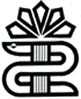 دانشگاه علوم پزشکی لرستانمعاونت تحقیقات و فناوری عضو هيأت علمي گروه : .................................      مرتبه علمي : ......................      دانشكده محل خدمت : ..............................  كارمند شاغل در دانشگاه : .............................................                  محل خدمت : ....................................      عنوان ژورنال : .............................................................................................................................................................................................عنوان مقاله : .............................................................................................................................................................................................دوره و شماره مجله : ......................................      تاريخ انتشار (ماه و سال)  : شمسي : ..........................   ميلادي : ..........................ISSN   ژورنال :  ............................................                                            محل انتشار : ....................................................................لينك مقاله : .............................................................................................................................................................................................ايندكس مجله :              ISI     با      IF = …………….…...        		PubMedScopus                                       Chemical Abstract              Embase                     ساير بانكهاي اطلاعاتينام نويسندگان به ترتيب درج در مقاله : 1-                                                                        4-2-                                                                        5-3-                                                                        6-نوع مقاله :  	Original           Case Report                                                 Review                                 Letter to Editor             Brief Communication                       سايرمستندات لازم : الف) 2 نسخه كامل از مقاله (Full text)  به همراه يك عدد CD حاوي مقاله به صورت pdf ب) مستندات مربوط به نمايه  و IF مجلهج) كپي آخرين حكم كارگزيني (فقط اعضاء غير هيأت علمي) د) ارائه تأییدیه تصویب طرح تحقیقاتی منجر به مقاله حاضر بجز مقالات (Case Report، Review)* توجه : ضمناً به مقالاتي پاداش تعلق خواهد گرفت كه آدرس Affiliation)) صحيح دانشگاه و يا مراكز تحقيقات وابسته به دانشگاه به شرح ذيل در آن درج شده باشد ! 